'Het groene onderwijs zal altijd in trek blijven'15-10-2014 door: Redactie Het agrarisch onderwijs in Limburg bestaat dit jaar 100 jaar. In 1914 opende in Posterholt de eerste agrarische school. Honderd jaar later blikken drie (oud-)docenten uit Horst samen terug op de veranderingen en ontwikkelingen in het agrarische onderwijs.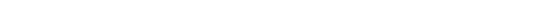 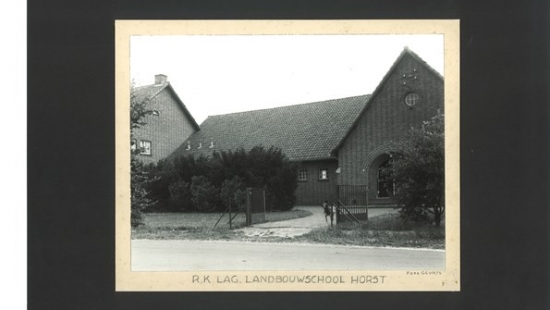 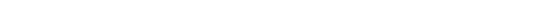 Het eerste boerenonderwijs werd gegeven door zogenaamde wandelleraren, die langs de dorpen trokken om boeren les te geven. Op 7 november 1914 werd de eerste agrarische school in Limburg geopend in het Ursulinenklooster in Posterholt. De Wit: “In Horst kwam de eerste lagere landbouwschool in 1938, daarna volgde er nog een middelbare landbouwschool. Ook kende Horst een lagere en een middelbare tuinbouwschool. In 1966 fuseerden deze scholen tot de lagere land- en tuinbouwschool. We zeiden wel eens: bij God en bij het landbouwonderwijs is alles mogelijk.”Oud-docent en oud-directeur van de middelbare landbouwschool Horst, Louis Janssen, begon in 1960 met lesgeven in het agrarisch onderwijs. “In 1968 werd de Mammoetwet ingevoerd, een grote verandering voor het boerenonderwijs. Voorheen gingen de jongens vaak maar één of twee dagen per week naar school. Door de invoering van de wet moesten zij vijf dagen per week onderwijs gaan volgen. Dat was voor sommige ouders moeilijk te begrijpen.” De Wit voegt toe: “Wat hebben wij soms moeten vechten! Ouders vroegen ons: ‘Wat hebben ze nu aan al die vakken?’ en hielden de kinderen liever thuis. Vaak hadden de kinderen ook helemaal geen ruimte om te studeren.” Janssen: “We richtten daarom na de gewone schooltijd studielessen in. Dan zaten daar twee hele klassen muisstil te werken. Dat zou je tegenwoordig niet meer zo gemakkelijk voor elkaar krijgen. Leerlingen zijn tegenwoordig een stuk minder volgzaam dan vroeger.”In die tijd was het nog heel normaal dat agrarisch onderwijs alleen maar door jongens werd gevolgd. De Wit kan zich het eerste meisje dat werd toegelaten op de lagere tuinbouwschool nog goed herinneren. “Marian heette zij, en de agrarische school in Venlo wilde haar niet aannemen. Zij kwam daarom hier in Horst terecht. Mooi vond ik dat. Het was een flink meisje, geen ‘nufje’. En het heeft gelukkig nooit problemen opgeleverd, dat ene meisje tussen al die boerenjongens.”Begin jaren 90 werd het voortbestaan van kleine scholen onmogelijk door de bekostiging van het Rijk, vertelt Geert Ambrosius, docent op het Citaverde. “Alle soorten middelbaar onderwijs moesten daarom fuseren. In Horst fuseerden de lagere en middelbare tuin- en landbouwschool in 1991. Dat werd het Agrarisch Onderwijs Centrum, het AOC. Nog later, in 2006, kreeg de opleiding haar huidige naam: het Citaverde College. Dat klinkt wat meer sexy dan AOC, natuurlijk.”Agrarisch onderwijs van vroeger en nu kent veel verschillen. Ambrosius: “Het onderwijs is veel uitgebreider geworden. Waar je vroeger kon kiezen tussen landbouw of tuinbouw, zijn er nu zo’n vijftien verschillende opleidingen. Dierenverzorging, bloemsierkunst, alles is mogelijk. Daarnaast valt het ook op dat lang niet meer alle leerlingen uit het agrarische leven komen, ze komen werkelijk overal vandaan.” Over de toekomst van het agrarisch onderwijs vinden de mannen het lastig speculeren. “Maar het groene onderwijs zal altijd in trek blijven”, besluiten ze.Op 22 november wordt er bij het Citaverde College een reünie gehouden voor alle oud-leraren en –leerlingen van het Citaverde College Horst of een van haar voorgangers. Aanmelden kan nog tot 1 november. (Foto: Citaverde College)